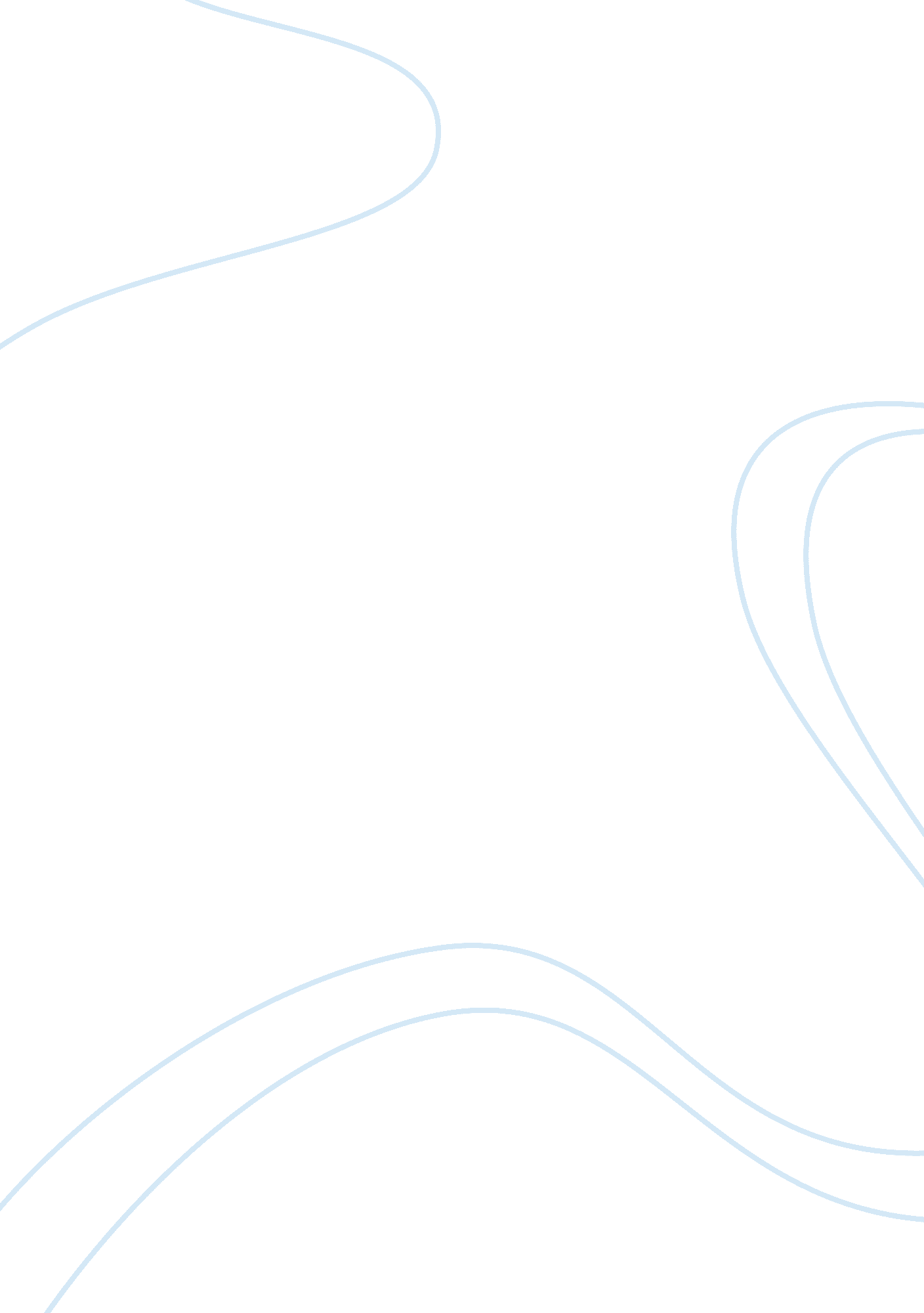 Why i became a criminal justice major assignmentLaw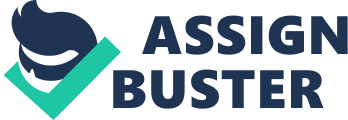 A rarer in Criminal Justice could be bother rewarding and exciting. Although, the career has a high risk of danger, but being able to capture someone who has harmed another human beings is a great reward. If do decide to become a law enforcement officer, I’ll be able to help keep criminals off the streets to provide safety to the community. With being a Criminal Justice major the main concern for me would be to mold people who has made a mistake or an individual that was in the wrong place at the wrong time. I’m a very caring and loving person, and that’s why I selected to major in Criminal Justice. The average salary in Louisiana for any Criminal Justice degree is $38, 970. 00/16. 89 PER HRS. The average salary overall (U. S. National) is $58, 720. 00. Louisiana is one of the many states that pays the lowest rate among the other 50 states. The higher paying states such as Nevada pays $68, 260. 00, New York pays $70, 670. 00, and Illinois pays $68, 570. 00 yearly. I’m okay with the comparisons and Louisiana being one of the lowest paying states for a Criminal Justice degree, because my future plans are to move away from Louisiana. I plan to move to Texas, and the annual mean wage there is $53, 030. 00 YR. Which is higher than Louisianan earning per year. Although, I may have to receive more education to work in Texas, it will all pay off in the future. Once graduate from Career Technical College, I plan to start applying for jobs that are in the Criminal Justice job field located here in both the Louisiana and Texas area. My ultimate goal is to be making top dollar in whichever state I decide to reside in. My plans are to move from Louisiana, but there is no telling what God may have plan for me in the future. I’ll be satisfied either here or there, as long as I’m making money, while helping others, and enjoying what I’m doing. I’ve always wanted to be a Registered Nurse but once came here and enrolled chose Criminal Justice because it sounded way more interested than the Medical Assistant program. But will and I am going to accomplish my dream, which is to enroll in a four year college and become and Registered Nurse. As you can see, I love helping others and have a passion for helping strive to be the best that they can be. 